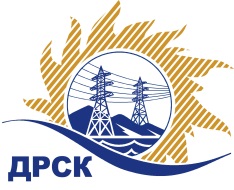 Акционерное Общество«Дальневосточная распределительная сетевая  компания»Уведомление №1 о внесение изменений в Извещение и Документацию о закупке № 261/МРг. Благовещенск                                                                             27.02.2018Организатор: АО «Дальневосточная распределительная сетевая компания» (далее АО «ДРСК») (почтовый адрес: 675000, г. Благовещенск, ул. Шевченко 28, тел./факс: 8 (4162) 397-307, e-mail: ignatova-ta@drsk.ru.Способ и предмет закупки: открытый запрос цен: "Пиломатериал".Извещение опубликованного на сайте в информационно-телекоммуникационной сети «Интернет» www.zakupki.gov.ru (далее - «официальный сайт») от 16.02.2018 №31806147051  Изменения внесены:       В Извещение:           пункт 10 читать  в следующей редакции: Срок предоставления Документации о закупке: с 16.02.2018 по 05.03.2018        пункт 14  читать в следующей редакции: Сведения о дате начала и окончания приема заявок, месте и порядке их представления Участниками: Дата начала подачи заявок на участие в закупке: 16.02.2018 года.  Дата окончания приема заявок на участие в закупке: 15:00 часов местного (Благовещенского) времени (09:00 часов Московского времени) 05.03.2018 года по адресу - https://rushydro.roseltorg.ru.пункт 15  читать в следующей редакции: Дата, время и место вскрытия конвертов с заявками на участие в закупке: 15:00 часов местного (Благовещенского) времени (09:00 часов Московского времени) 06.03.2018 года по адресу - .пункт 15  читать в следующей редакции: Дата, время и место рассмотрения заявок и подведения итогов закупки: Предполагается, что рассмотрения заявок и подведение итогов  закупки будет осуществлено в АО «ДРСК» в срок до 17:00 часов (Благовещенского) времени до 23.03.2018. Организатор вправе, при необходимости, изменить данный срок.       В Документацию о закупке: пункт 3.2.15 читать в следующей редакции: Срок окончания приема заявок на участие в закупке: 15:00 часов местного (Благовещенского) времени (09:00 часов Московского времени) 05.03.2018.        пункт 3.2.16 читать в следующей редакции: «Дата окончания предоставления разъяснений: 05.03.2018».пункт 3.2.17 читать в следующей редакции: «Дата и время вскрытия конвертов с заявками на участие в закупке: 15:00 часов местного (Благовещенского) времени (09:00 часов Московского времени) 06.03.2018 года».пункт 3.2.18 читать в следующей редакции: «Дата, время и место рассмотрения заявок и подведение итогов закупки: Предполагается, что рассмотрение заявок и подведение  итогов  закупки будет осуществлено в срок до 17:00 (Благовещенского) времени  до  23.03.2018 по адресу 675000, Благовещенск, ул. Шевченко, 28, каб. 122. Организатор вправе, при необходимости, изменить данный срок».Все остальные условия Извещения и Документации о закупке остаются без изменения.Секретарь Закупочной комиссии 1 уровня АО «ДРСК»	Елисеева М.Г.исп. Игнатова Т.А.Тел. 397307